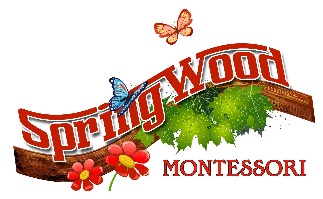 Springwood Montessori Tuition Fees – 2023-2024Annual Registration Fee			$100/ $200 Family (Non-Refundable)Supply Fee					$100 per semester (Aug. & Jan.)Hours of Operation 				6:30 am – 6:00 pmDiscounts:Siblings will receive a 10% discount off the oldest sibling.Military/Veteran Discount– 10%Law Enforcement/Firefighter Discount – 10%Educator Discount – 10%The latest time you may drop off is 9:00 am. Students will not be permitted after 9:00am.  A late payment fee of $10 will be applied after the 5th of the month.A return check fee of $25 will be applied for returned checks.There is a $7 late pick up for half day/extended day.There is a $1 a minute after 6:00, after 1 hour the authorities will be called.“Our care of the child should be governed, not by the desire to make him learn things, but by the endeavor always to keep burning with him that light which is called intelligence.” ~ Maria MontessoriProgram ScheduleInfant: 6 weeks to 18 MonthsToddler: 18 months (if ready) to 3 yearsPrimary: 3 to 6 years, potty trainedHalf Day Program6:30 – 12:00-----------5 Days: $8353 Days (M/W/F): $6502 Days (T/Th): $5455 Days: $7453 Days (M/W/F): $6402 Days (T/Th): $535Extended Day Program6:30 – 2:30----------5 Days: $9053 Days (M/W/F): $7002 Days (T/Th): $5955 Days: $8303 Days (M/W/F): $6602 Days (T/Th): $560Full Day Program6:30 – 6:005 Days: $11355 Days: $10853 Days (M/W/F): $8802 Days (T/Th): $7755 Days: $10253 Days (M/W/F): $7952 Days (T/Th): $690